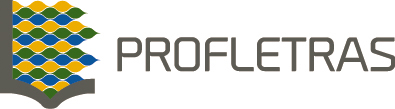 Mestrado Profissional em letras – UFRN/NatalFICHA DE INSCRIÇÃO DE CHAPAPARA ESCOLHA DE COORDENADOR E VICE-COORDENADOR DO PROFLETRASPor favor, preencha os dados abaixo e envie esta ficha ao endereço de e-mail da secretaria do programa.DATA                                                                                     N° DA CHAPA (A SER PREENCHIDO PELA COMISSÃO)         NOME DO (A) CANDIDATO (A) A COORDENADOR                                                 MATRÍCULA SIAPENOME DO (A) CANDIDATO (A) A VICE-COORDENADOR                                       MATRÍCULA SIAPEESTOU DE ACORDO COM AS EXIGÊNCIAS PARA A CANDIDATURA CONFORME AS NORMAS ELEITORAIS APRESENTADAS NO EDITAL 001/2020 – PROFLETRAS, PUBLICADO NO BOLETIM DE SERVIÇOS DA UFRN N° 192/2020 PELA COMISSÃO ELEITORAL DESIGNADA PELA PORTARIA N° 139/2020, DE 22 DE SETEMBRO DE 2020.CANDIDATO(A) A COORDENADORCANDIDATO(A) A VICE-COORDENADOR